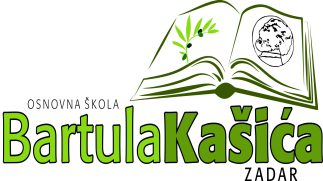 Osnovna škola Bartula Kašića Bribirski prilaz 2 23 000 ZadarKLASA: 003-06/16-01/02URBROJ: 2198/04-20-16-01Zadar, 10. veljače 2016.POZIV članovima ŠOPozivam Vas na sjednicu Školskog odbora koja će se održati dana 15. veljače 2016. godine sa početkom u 17,30 u prostorijama Škole.Za sjednicu predlažem sljedeći:D N E V N I   R E D :Prethodna suglasnost za usvajanje Financijskog izvješća za 2015. GodinuRealizacija projekata u 2016. godiniRazno                                                                                              Predsjednica ŠO:________________Elza Nadarević BaričićTemeljem Zakona o pravu na pristup informacijama sjednici mogu prisustvovati dvije osobe. Odabir će se izvršiti prema redoslijedu prijava. Najave službeniku za informiranje tel. 023 321 – 397 , mail adresa: tajnik@os-bkasica-zadar.skole.hr Dostaviti: 1. Elza Nadarević Baričić                 2. Dinko Marin                  3. Mejra Uglešić                 4. Božena Župan                 5. Stipe Bjeliš                 6. Iris Pavić Tumpa                 7. Marinko Bakmaz                 8. Katica Skukan,ravnateljica                 9. Oglasna ploča Škole                 10. Pismohrana